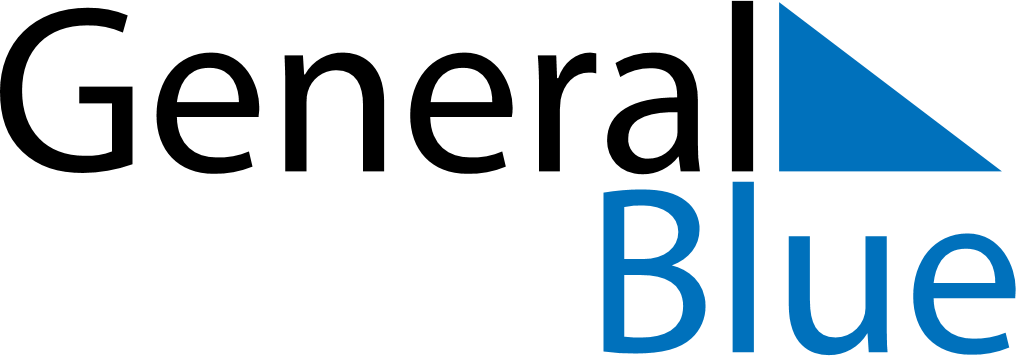 April 2025April 2025April 2025April 2025CroatiaCroatiaCroatiaMondayTuesdayWednesdayThursdayFridaySaturdaySaturdaySunday123455678910111212131415161718191920Easter Sunday
Orthodox Easter2122232425262627Easter Monday
Orthodox Easter Monday282930